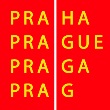 „Zdravé město Praha 2015“ – I. program pro školy a školská zařízeníProhlašuji:že jsem byl(a) seznámen(a) s pravidly grantového řízení "Zdravé město Praha 2015" – I. program, souhlasím s nimi a zavazuji se je dodržovat. Zároveň se zavazuji v případě změny, zániku, změny adresy nebo statutárního orgánu, změny v projektu nebo jiných skutečností, které mají vliv na realizaci schválených projektů nebo služeb, tyto skutečnosti písemně sdělit do 14 kalendářních dnů od jejich vzniku Odboru zdravotnictví, sociální péče a prevence.že ke dni podání škola:nemá splatné závazky ve vztahu ke státnímu rozpočtu, ke státnímu fondu nebo rozpočtu územního samosprávného celku,vůči jejímu majetku neprobíhá nebo v posledních 3 letech neproběhlo insolvenční řízení, v němž bylo vydáno rozhodnutí
o úpadku, není v likvidaci,nemá v evidenci daní zachyceny daňové nedoplatky, nemá nedoplatek na pojistném a na penále na veřejné zdravotní pojištění, nemá nedoplatek na pojistném a na penále na sociální zabezpečení a příspěvku na státní politiku zaměstnanosti. že údaje uvedené v informačním listu jsou úplné a pravdivé. V případě kladného posouzení žádosti budou finanční prostředky směřovat na prevenci rizikového chování.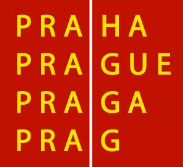  HLAVNÍ MĚSTO PRAHA MAGISTRÁT HLAVNÍHO MĚSTA PRAHY Odbor zdravotnictví, sociální péče a prevence Oddělení prevenceINFORMAČNÍ LIST K ŽÁDOSTI O GRANTSouhrnné údaje o žádostech žadatele:Razítko, jméno a podpis statutárního zástupce:Razítko, jméno a podpis statutárního zástupce:Razítko, jméno a podpis statutárního zástupce:Titul před jménemRazítkoJménoRazítkoPříjmeníRazítkoTitul za jménemPodpis